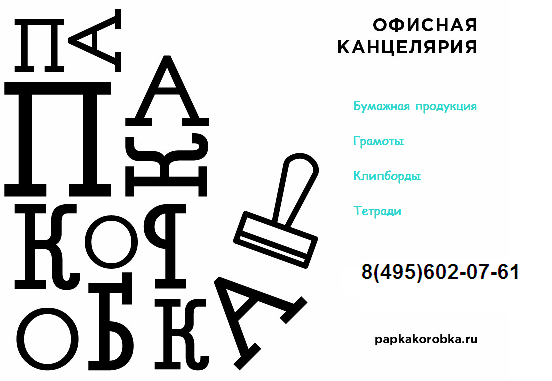 Бумажная продукцияКлипбордыПапки для дипломных работПапки на молнииТетради на кольцахАрхивные короба с нескладывающимся лоткомАрхивные короба со сборным лоткомАрхивные коробкиАрхивные папки на 4 завязкахАрхивная папка на 4 завязках, с клапанами, бумвинилАрхивная папка на 4 завязках, с клапанами, бумвинил/крафтАрхивная папка на 4 завязках, с клапанами, коленкор/крафтАрхивная папка «Дело» на 4 завязках, с клапанами, бумвинил/офсетАрхивные папки на 2 завязках с гребнемАрхивная папка на 2 завязках с гребнем, бумвинилАрхивная папка на 2 завязках с гребнем, бумвинил/офсетАрхивная папка на 2 завязках с гребнем, коленкор/крафтАдресные папки, в ассортиментеВозможные тиснения:Без тиснения;  «50 лет», «55 лет», «60 лет»;«Поздравляем», «Поздравляю», «Поздравляем с юбилеем»;«С днем рождения», «С днем свадьбы», «С юбилеем»;«Юбиляру»;«Свидетельство о рождении», «Свидетельство о заключении брака»;«Выпускнику детского сада», «Первокласснику», «Выпускнику начальной школы», «Девятикласснику», «Выпускнику»;«Меню»;Герб РФ, «Документы», «К докладу», «На подпись»; Художественная рамка, Художественный орнамент.№ п/пНаименованиеАртикулЦена1Блок-кубик, белый, запасной, несклеенный, термоупаковка (90х90х50), 80г/кв.м186-01-5026,302Блок-кубик, белый, запасной, несклеенный, термоупаковка (90х90х70), 80г/кв.м186-01-7034,903Блок-кубик, белый, запасной, несклеенный, термоупаковка (90х90х90), 80г/кв.м186-01-9042,504Блок-кубик, белый, запасной, несклеенный, термоупаковка (90х90х50), 60г/кв.м186-02-5024,505Блок-кубик, белый, запасной, несклеенный, термоупаковка (90х90х70), 60г/кв.м186-02-7032,506Блок-кубик, белый, запасной, несклеенный, термоупаковка (90х90х90), 60г/кв.м186-02-9038,80№ п/пНаименованиеАртикулЦена1Клипборд А4, бумвинил (зеленый/красный/синий/под заказ)182-07/БУМ-А439,902Клипборд А4, ламинированный (зеленый/светло-фиолетовый)182-07/ ЛАМ-А442,403Клипборд А5, бумвинил, (зеленый/красный/синий/под заказ)182-07/БУМ-А531,90№ п/пНаименованиеАртикулЦена1Папка «Дипломная работа», без подушки, без блока, бумвинил (красный/синий)184-01-ДИП46,842Папка «Дипломная работа», с подушкой, без блока, бумвинил (красный/синий)184-01-ДИП-П50,203Папка «Дипломная работа», без подушки, с офсетным блоком 100л., бумвинил (красный/синий)184-01-ДИП-Б73,404Папка «Дипломная работа», с подушкой, с офсетным блоком 100л., бумвинил (красный/синий)184-01-ДИП-ПБ77,80№ п/пНаименованиеАртикулЦена1Папка на молнии А4, 1 отделение, крепкая, закруг-ленные углы (голубой/красный/синий/фиолетовый)184-02-А452,502Папка на молнии А5, 1 отделение, крепкая, закруг-ленные углы (голубой/красный/синий/фиолетовый)184-02-А543,50№ п/пНаименованиеАртикулЦена1Тетрадь на кольцах со сменным блоком 160л. клетка, А4, ламинированная (интернет/кремль/перо/письмо)183-05-А4134,502Тетрадь на кольцах со сменным блоком 160л. клетка, А5, ламинированная (апельсин/бабочка/рыбка/собака)183-05-А585,503Тетрадь на кольцах со сменным блоком 160л. клетка, А5, ПВХ183-04/пвх69,85№ п/пНаименованиеАртикулЦена1Архивный короб, корешок 30 мм182-10-3060,802Архивный короб, корешок 40 мм182-10-4060,803Архивный короб, корешок 50 мм182-10-5061,804Архивный короб, корешок 60 мм182-10-6061,805Архивный короб, корешок 70 мм182-10-7064,106Архивный короб, корешок 80 мм182-10-8064,107Архивный короб, корешок 100 мм182-10-10066,908Архивный короб, корешок 120 мм182-10-12067,409Архивный короб, корешок 150 мм182-10-15072,4010Архивный короб, корешок 200 мм182-10-20085,0011Архивный короб, корешок 250 мм182-10-25090,30№ п/пНаименованиеАртикулЦена1Архивный короб сборный, корешок 80 мм182-10-80С65,102Архивный короб сборный, корешок 100 мм182-10-100С67,503Архивный короб сборный, корешок 120 мм182-10-120С68,80№ п/пНаименованиеАртикулЦена1Архивная коробка, (340мм х 460мм х 180мм, бумвинил / коленкор)182-01-344618149,002Архивная коробка, (340мм х 260мм х 200мм, картон / бумвинил)182-02-34262083,00№ п/пНаименованиеАртикулЦена1Архивная папка на 4 з., 30 мм,  40мм бумвинил182-04-30Б59,402Архивная папка на 4 з., 50 мм, бумвинил182-04-50Б60,503Архивная папка на 4 з., 60 мм, бумвинил182-04-60Б60,504Архивная папка на 4 з., 70 мм, бумвинил182-04-70Б61,905Архивная папка на 4 з., 80 мм, бумвинил182-04-80Б61,906Архивная папка на 4 з., 100 мм, бумвинил182-04-100Б64,507Архивная папка на 4 з., 120 мм, бумвинил182-04-120Б65,708Архивная папка на 4 з., 150 мм, бумвинил182-04-150Б70,849Архивная папка на 4 з., 200 мм, бумвинил182-04-200Б78,4010Архивная папка на 4 з., 250 мм, бумвинил182-04-250Б81,50№ п/пНаименованиеАртикулЦена1Архивная папка на 4 з., 30 мм, бум./крафт182-04-30БК52,502Архивная папка на 4 з., 40 мм, бум./крафт182-04-40БК52,503Архивная папка на 4 з., 50 мм, бум./крафт182-04-50БК53,204Архивная папка на 4 з., 60 мм, бум./крафт182-04-60БК53,205Архивная папка на 4 з., 70 мм, бум./крафт182-04-70БК55,706Архивная папка на 4 з., 80 мм, бум./крафт182-04-80БК56,407Архивная папка на 4 з., 100 мм, бум./крафт182-04-100БК59,508Архивная папка на 4 з., 120 мм, бум./крафт182-04-120БК61,009Архивная папка на 4 з., 150 мм, бум./крафт182-04-150БК63,3010Архивная папка на 4 з., 200 мм, бум./крафт182-04-200БК70,4011Архивная папка на 4 з., 250 мм, бум./крафт182-04-250БК78,50№ п/пНаименованиеАртикулЦена1Архивная папка на 4 з., 30 мм, колен./крафт182-04-30КК64,702Архивная папка на 4 з., 40 мм, колен./крафт182-04-40КК65,903Архивная папка на 4 з., 50 мм, колен./крафт182-04-50КК66,404Архивная папка на 4 з., 60 мм, колен./крафт182-04-60КК67,205Архивная папка на 4 з., 70 мм, колен./крафт182-04-70КК71,406Архивная папка на 4 з., 80 мм, колен./крафт182-04-80КК72,007Архивная папка на 4 з., 100 мм, колен./крафт182-04-100КК77,108Архивная папка на 4 з., 120 мм, колен./крафт182-04-120КК79,509Архивная папка на 4 з., 150 мм, колен./крафт182-04-150КК85,3010Архивная папка на 4 з., 200 мм, колен./крафт182-04-200КК98,70№ п/пНаименованиеАртикулЦена1Архивная папка на 4 з., 30 мм, бум./офсет182-04-30БО52,502Архивная папка на 4 з., 40 мм, бум./офсет182-04-40БО52,503Архивная папка на 4 з., 50 мм, бум./офсет182-04-50БО53,204Архивная папка на 4 з., 60 мм, бум./офсет182-04-60БО53,205Архивная папка на 4 з., 70 мм, бум./офсет182-04-70БО55,706Архивная папка на 4 з., 80 мм, бум./офсет182-04-80БО56,407Архивная папка на 4 з., 100 мм, бум./офсет182-04-100БО59,508Архивная папка на 4 з., 120 мм, бум./офсет182-04-120БО61,009Архивная папка на 4 з., 150 мм, бум./офсет182-04-150БО63,3010Архивная папка на 4 з., 200 мм, бум./офсет182-04-200БО70,4011Архивная папка на 4 з., 250 мм, бум./офсет182-04-250БО78,50№ п/пНаименованиеАртикулЦена1Архивная папка на 2 з., гр, 20 мм, бумвинил182-04-20Г/Б50,002Архивная папка на 2 з., гр, 30 мм, бумвинил182-04-30Г/Б51,003Архивная папка на 2 з., гр, 40 мм, бумвинил182-04-40Г/Б52,004Архивная папка на 2 з., гр, 50 мм, бумвинил182-04-50Г/Б53,005Архивная папка на 2 з., гр, 60 мм, бумвинил182-04-60Г/Б55,006Архивная папка на 2 з., гр, 70 мм, бумвинил182-04-70Г/Б57,007Архивная папка на 2 з., гр, 80 мм, бумвинил182-04-80Г/Б58,508Архивная папка на 2 з., гр, 100 мм, бумвинил182-04-100Г/Б60,00№ п/пНаименованиеАртикулЦена1Архивная папка на 2 з., гр, 20 мм, бум./офсет182-04-20Г/БО41,002Архивная папка на 2 з., гр, 30 мм, бум./офсет182-04-30Г/БО41,603Архивная папка на 2 з., гр, 40 мм, бум./офсет182-04-40Г/БО42,504Архивная папка на 2 з., гр, 50 мм, бум./офсет182-04-50Г/БО43,505Архивная папка на 2 з., гр, 60 мм, бум./офсет182-04-60Г/БО45,006Архивная папка на 2 з., гр, 70 мм, бум./офсет182-04-70Г/БО46,007Архивная папка на 2 з., гр, 80 мм, бум./офсет182-04-80Г/БО47,008Архивная папка на 2 з., гр, 100 мм, бум./офсет182-04-100Г/БО49,00№ п/пНаименованиеАртикулЦена1Архивная папка на 2 з., гр, 20 мм, кол./крафт182-04-20Г/КК49,002Архивная папка на 2 з., гр, 30 мм, кол./крафт182-04-30Г/КК50,003Архивная папка на 2 з., гр, 40 мм, кол./крафт182-04-40Г/КК51,004Архивная папка на 2 з., гр, 50 мм, кол./крафт182-04-50Г/КК52,005Архивная папка на 2 з., гр, 60 мм, кол./крафт182-04-60Г/КК54,006Архивная папка на 2 з., гр, 70 мм, кол./крафт182-04-70Г/КК54,007Архивная папка на 2 з., гр, 80 мм, кол./крафт182-04-80Г/КК57,008Архивная папка на 2 з., гр, 100 мм, кол./крафт182-04-100Г/КК59,00№ п/пНаименованиеАртикулЦена1Адресная папка, бумвинил181-(01-19)-БУМ42,002Адресная папка, ламинированная А4181-(01-19)-ЛАМ49,00